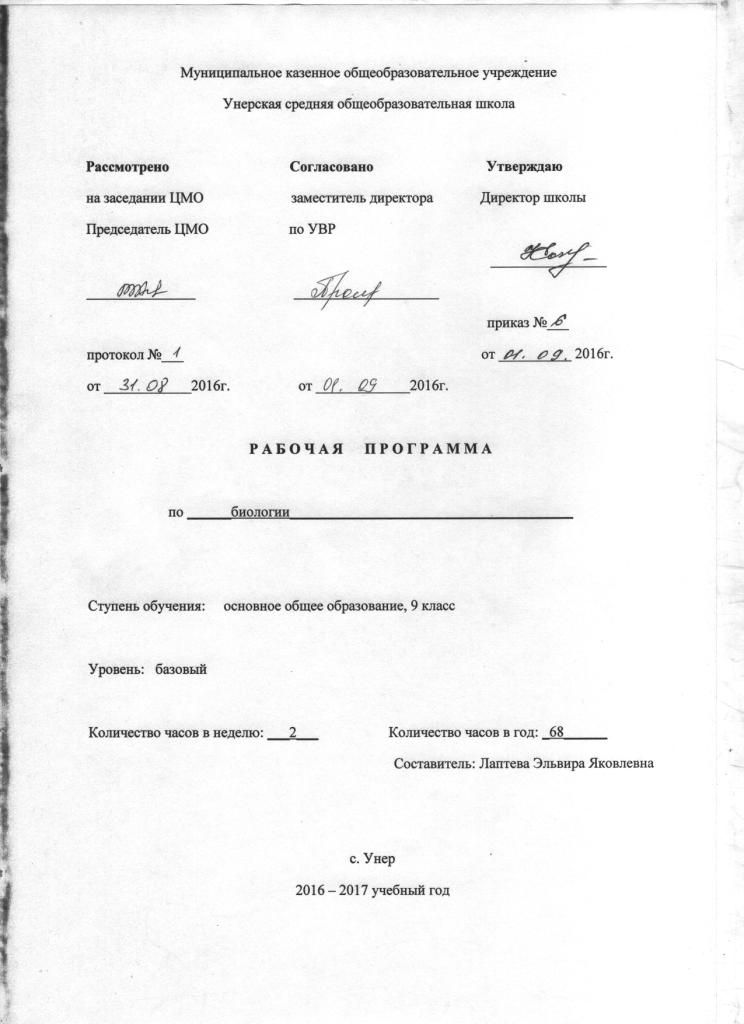 Пояснительная запискаДанная программа составлена на основе Примерной программы основного  общего  образования и предназначена для изучения биологии в общеобразовательных учреждениях. Базовый уровень стандарта ориентирован на формирование общей биологической грамотности научного мировоззрения учащихся. Знания, полученные на уроках биологии, должны не только определить общий культурный уровень современного человека, но и обеспечить его адекватное поведение в окружающей среде, помочь в реальной жизни.Программа рассчитана на 68 часовИсходные документы для составления рабочей программы:Федеральный компонент государственного стандарта общего образования, утвержденный приказом Министерства образования РФ № 1089 от 05.03.2004 гФедеральный перечень учебников, рекомендованных (допущенных ) Министерством образования к использованию в образовательных учреждениях, реализующих образовательные программы общего образования на 2007/08 учебный год, утверждённый приказом МО РФ №302 от 07.12.2005 г.;Федеральный базисный учебный план для среднего ( полного ) общего образования, утверждённый приказом Министерства образования РФ № 1312 от 09.03.2004 г.Авторское тематическое планирование учебного материала.УМКРеализация рабочей программы осуществляется с использованием учебно-методического комплекта:Учебник для общеобразовательных уч. заведений «Биология.»М.Р.Сапин, Н.И.Сонин.Методическое пособие к учебнику  для учителя «Биология. М.Р.Сапин, Н.И.Сонин.Программы для общеобразовательных учреждений Биология 6-; Дрофа 2005Для учащихсяУчебник для общеобразовательных уч. заведений «Биология.» М.Р.Сапин, Н.И.Сонин.Рабочая тетрадь для учащихся к «Биология.» М.Р.Сапин, Н.И.Сонин.Общая характеристика предметаПрограмма курса полностью включает в себя вопросы программы общеобразовательной школы для 10—11 классов. В ней сохранены все разделы и темы, изучаемые в средней общеобразовательной школе, однако содержание каждого учебного блока упрощено в соответствии с возрастными особенностями учащихся и с учетом образовательного уровня. Представлено значительное число лабораторных работ, демонстраций и экскурсий, облегчающих восприятие учебного материала. Последовательность изучения материала также способствует интеграции курса в систему биологического образования, завершаемого в 9 классе.Программой предусматривается изучение учащимися теоретических и прикладных основ общей биологии. В ней нашли отражение задачи, стоящие в настоящее время перед биологической наукой, решение которых направлено на сохранение окружающей природы и здоровья человека. Особое внимание уделено экологическому воспитанию молодежи.Изучение курса «Общая биология» основывается на знаниях учащихся, полученных при изучении биологических дисциплин в младших классах основной школы по специальным программам, и является продолжением линии освоения биологических дисциплин, начатой в 5 классе учебником «Природоведение» А. А. Плешакова и Н. И. Сонина, учебником «Живой организм» Н. И. Сонина для учащихся 6 классов и учебником «Биология. Многообразие живых организмов» В. Б. Захарова и Н. И. Сонина. Изучение предмета также основывается на знаниях, приобретенных на уроках химии, физики, истории, физической географии.Для повышения образовательного уровня и получения навыков по практическому использованию полученных знаний программой предусматривается выполнение ряда лабораторных работ, которые проводятся после подробного инструктажа и ознакомления учащихся с установленными правилами техники безопасности.В программе дается примерное распределение материала по разделам и темам (в часах).  Сформулированы основные понятия, требования к знаниям и умениям учащихся по основным блокам информации.Место предмета в базисном учебном плане.Федеральный базисный учебный план для общеобразовательных учреждений РФ отводит 68 учебных часа  для обязательного изучения биологии в 8 классе основной школы из расчета 2    часа в неделю.Цели и задачиИзучение биологии на ступени основного общего образования направлено на достижение следующих целей:освоение знаний о живой природе и присущих ей закономерностях; строении, жизнедеятельности и средообразующей роли живых организмов; человеке как биосоциальном существе; о роли биологической науки в практической деятельности людей; методах познания живой природы;овладение умениями применять биологические знания для объяснения процессов и явлений живой природы, жизнедеятельности собственного организма; использовать информацию о современных достижениях в области биологии и экологии, о факторах здоровья и риска; работать с биологическими приборами, инструментами, справочниками; проводить наблюдения за биологическими объектами и состоянием собственного организма, биологические эксперименты;развитие познавательных интересов, интеллектуальных и творческих способностей в процессе проведения наблюдений за живыми организмами, биологических экспериментов, работы с различными источниками информации;воспитание позитивного ценностного отношения к живой природе, собственному здоровью и здоровью других людей; культуры поведения в природе;иcпользование приобретенных знаний и умений в повседневной жизни для ухода за растениями, домашними животными, заботы о собственном здоровье, оказания первой помощи себе и окружающим; оценки последствий своей деятельности по отношению к природной среде, собственному организму, здоровью других людей; для соблюдения правил поведения в окружающей среде, норм здорового образа жизни, профилактики заболеваний, травматизма и стрессов, вредных привычек, ВИЧ-инфекции.Задачи курса биологии:               Изучение биологического материала позволяет решать задачи экологического, эстетического, патриотического, физического, трудового воспитания.  Знакомство с красотой природы Родины, ее разнообразием и богатством вызывает чувство любви к ней и ответственности за ее сохранность. Обучающиеся должны хорошо понимать, что сохранение этой красоты тесно связано с деятельностью человека. Они должны знать, что человек — часть природы, его жизнь зависит от нее и поэтому он обязан сохранить природу для себя и последующих поколений людей.Основное содержаниеТребования к уровню подготовки учащихся, заканчивающих9 класса.В результате изучения предмета учащиеся 9 класса должны:Знать/пониматьОсобенности жизни как формы существования материи;Роль физических и химических процессов в живых системах различного иерархического уровня организации;Фундаментальные понятия биологии;Сущность процессов обмена веществ, онтогенеза, наследственности и изменчивости;Соотношение социального и биологического в эволюции человека.Основные  теории биологии; эволюционную, клеточную, хромосомную теорию наследственности, антропогенеза;основные области применения биологических знаний в практике сельского хозяйства, в ряде отраслей промышленности, при охране окружающей среды и здоровья человека.Уметьпользоваться знаниями биологических закономерностей для объяснения с материалистических позиций вопросов происхождения и развития жизни на Земле, а также различных групп растений, животных, в том числе и человека;дать аргументированную оценку новой информации по биологическим вопросам;работать с микроскопом и изготовлять простейшие препараты для микроскопических исследований;работать с учебной и научно-популярной литературой, составлять план, конспект, реферат;решать генетические задачи, составлять родословные, строить вариационные кривые на растительном и животном материалеВладеть языком предмета.Для повышения образовательного уровня и получения навыков по практическому использованию полученных знаний программой предусматривается  выполнение ряда лабораторных работ, которые проводятся после подробного инструктажа и ознакомления, учащихся с установленными правилами техники безопасности.Календарно - тематическое планирование уроков в 9 классеПлановых контрольных работ ____, зачетов _____, тестов ____, л.р. ____  и др.Материально – техническое обеспечение:Комнатные растения; коллекция насекомых; чучела птиц и других животных; таблицы с изображением растений и животных; микроскопы; диафильмы; презентации; видеофильмы; микропрепараты; скелеты позвоночных; гербарий.Критерии оценки учебной деятельности по биологииРезультатом проверки уровня усвоения учебного  материала является отметка.Устный ответ.Оценка "5" ставится, если ученик:Показывает глубокое и полное знание и понимание всего объёма программного материала; полное понимание сущности рассматриваемых понятий, явлений и закономерностей, теорий, взаимосвязей;Самостоятельно, уверенно и безошибочно применяет полученные знания в решении проблем на творческом уровне; допускает не более одного недочёта, который легко исправляет по требованию учителя;  записи, сопровождающие ответ, соответствуют требованиям.Оценка "4" ставится, если ученик:Показывает знания всего изученного программного материала. Даёт полный и правильный ответ на основе изученных теорий; незначительные ошибки и недочёты при воспроизведении изученного материала, определения понятий дал неполные, небольшие неточности при использовании научных терминов или в выводах и обобщениях из наблюдений и опытов; материал излагает в определенной логической последовательности, при этом допускает одну негрубую ошибку или не более двух недочетов и может их исправить самостоятельно при требовании или при небольшой помощи преподавателя; в основном усвоил учебный материал; подтверждает ответ конкретными примерами; правильно отвечает на дополнительные вопросы учителя.В  основном правильно даны определения понятий и использованы научные термины;Ответ самостоятельный;Наличие неточностей в изложении  материала;Определения понятий неполные, допущены незначительные нарушения последовательности изложения, небольшие неточности при использовании научных терминов или в выводах и обобщениях;Связное и последовательное изложение; при помощи наводящих вопросов учителя восполняются сделанные пропуски;Оценка "3" ставится, если ученик:Усвоил основное содержание учебного материала, имеет пробелы в усвоении материала, не препятствующие дальнейшему усвоению программного материала;Материал излагает несистематизированно, фрагментарно, не всегда последовательно;Показывает недостаточную сформированность отдельных знаний и умений; выводы и обобщения аргументирует слабо, допускает в них ошибки.Допустил ошибки и неточности в использовании научной терминологии, определения понятий дал недостаточно четкие;Не использовал в качестве доказательства выводы и обобщения из наблюдений, фактов, опытов или допустил ошибки при их изложении;Обнаруживает недостаточное понимание отдельных положений при воспроизведении текста учебника (записей, первоисточников) или отвечает неполно на вопросы учителя, допуская одну-две грубые ошибки.Оценка "2" ставится, если ученик:Не усвоил и не раскрыл основное содержание материала;Не делает выводов и обобщений.Не знает и не понимает значительную или основную часть программного материала в пределах поставленных вопросов;При ответе (на один вопрос) допускает более двух грубых ошибок, которые не может исправить даже при помощи учителя.Оценка "1" ставится, если ученик:Не может ответить ни на один из поставленных вопросов;Полностью не усвоил материал.Оценка самостоятельных письменных и контрольных работ.Оценка "5" ставится, если ученик:выполнил работу без ошибок и недочетов; допустил не более одного недочета.Оценка "4" ставится, если ученик выполнил работу полностью, но допустил в ней:не более одной негрубой ошибки и одного недочета; или не более двух недочетов.Оценка "3" ставится, если ученик правильно выполнил не менее половины работы или допустил:не более двух грубых ошибок; или не более одной грубой и одной негрубой ошибки и одного недочета;или не более двух-трех негрубых ошибок; или одной негрубой ошибки и трех недочетов;или при отсутствии ошибок, но при наличии четырех-пяти недочетов.Оценка "2" ставится, если ученик:допустил число ошибок и недочетов превосходящее норму, при которой может быть выставлена оценка "3"; или если правильно выполнил менее половины работы.Оценка "1" ставится, если ученик:не приступал к выполнению работы; или правильно выполнил не более 10 % всех заданий.Оценки с анализом доводятся до сведения учащихся, как правило, на последующем уроке, предусматривается работа над ошибками, устранение пробелов.Критерии выставления оценок за проверочные тесты.Критерии выставления оценок за тест, состоящий из 10 вопросов.Время выполнения работы: 10-15 мин.Оценка «5» - 10 правильных ответов, «4» - 7-9, «3» - 5-6, «2» - менее 5 правильных ответов.Критерии выставления оценок за тест, состоящий из 20 вопросов.Время выполнения работы: 30-40 мин.Оценка «5» - 18-20 правильных ответов, «4» - 14-17, «3» - 10-13, «2» - менее 10 правильных ответов.№урокаРазделТема урокаКол-вочасовРаздел I. Эволюция живого мира на Земле24Глава 1. Введение.1Биология – наука о жизни12Многообразие живого мира.  Основные свойства живых организмов.1Глава 2. Развитие биологии в додарвиновский период.23Становление систематики14Эволюционная теория Ж.Б.Ламарка1Глава 3. Теория Ч.Дарвина о происхождении видов путем естественного отбора45Научные и социально-экономические предпосылки возникновения теории Ч.Дарвина16Учение Ч.Дарвина об искусственном отборе17Учение Ч.Дарвина о естественном отборе18Формы естественного отбора1Глава 4. Приспособленность организмов к условиям внешней среды как результат действия естественного отбора39Приспособительные особенности строения, окраски тела и поведения животных110Забота о потомстве111Физиологические адаптации1Глава 5. Микроэволюция212Вид, его критерии и структуры113Эволюционная роль мутаций1Глава 6. Биологические последствия адаптаций.  Макроэволюция314Главные направления эволюции115Общие закономерности биологической эволюции116Контрольно-обобщающий1Глава 7. Возникновение жизни на Земле217Современные представления о возникновении жизни118Начальные этапы развития жизни1Глава 8.  Развитие жизни на Земле619Жизнь в архейскую и протерозойскую эру120Жизнь в палеозойскую эру121Жизнь в мезозойскую эру122Жизнь в кайнозойскую эру123Происхождение человека124Контрольно-обобщающий урок1Раздел II. Структурная организация живых организмовГлава 9. Химическая организация клетки10225Неорганические вещества, входящие в состав клетки. Лабораторный практикум на компьютере.126Органические вещества, входящие в состав клетки. Лабораторный практикум на компьютере.1Глава 10. Обмен веществ и преобразование энергии в клетке227Пластический обмен. Биосинтез белков128Энергетический обмен1Глава 11. Строение и функции клеток629Прокариотическая клетка130Эукариотическая клетка131Эукариотическая клетка.  Ядро132Деление клеток. Лабораторная работа №4 «Митоз в корешке лука»133Клеточная теория строения клеток134Контрольно-обобщающий урок1Раздел III. Размножение и индивидуальное развитие организмовГлава 12. Размножение организмов5235Бесполое размножение136Половое размножение. Развитие половых клеток. Лабораторный практикум на компьютере.1Глава 13. Индивидуальное развитие организмов (онтогенез)337Эмбриональный период развития138Постэмбриональный период развития139Общие закономерности развития. Биогенетический закон1Раздел IV. Наследственность и изменчивость организмовГлава 14. Закономерности наследования признаков191140Основные понятия генетики141Гибридологический метод изучения наследования признаков Г.Менделя142Первый закон Г.Менделя. Полное и неполное доминирование.143Второй закон Г.Менделя.  Закон чистоты гамет. Лабораторный практикум на компьютере.144Дигибридное скрещивание. Третий закон Г.Менделя.145Анализирующее скрещивание. Лабораторный практикум на компьютере146Сцепленное наследование генов. Лабораторный практикум на компьютере.147Генетика пола. Наследование признаков, сцепленных с полом148Генетика пола. Наследование признаков, сцепленных с полом149Взаимодействие генов150Закономерности изменчивости1Глава 15. Закономерности изменчивости451Наследственная (генотипическая) изменчивость152Фенотипическая изменчивость. Лабораторный практикум на компьютере153Лабораторная работа №6 «Изучение изменчивости. Построение вариационной кривой»1Глава 16. Селекция растений, животных и микроорганизмов454Центры многообразия и происхождения культурных растений155Методы селекции растений и животных. Лабораторный практикум на компьютере.156Методы селекции растений и животных. Лабораторный практикум на компьютере.157Селекция микроорганизмов1Раздел V. Взаимоотношения организмов и среды. Основы экологииГлава 17. Биосфера, её структуры и функции11858Структура биосферы. Лабораторный практикум на компьютере.159Круговорот веществ в природе160История формирования сообществ живых организмов161Биогеоценозы и биоценозы162Абиотические факторы среды163Интенсивность действия факторов среды164Биотические факторы среды165Взаимоотношения между организмами. Практическая работа «Изучение и описание экосистемы своей местности, выявление типов взаимодействия разных видов в данной экосистеме»1Глава 18. Биосфера и человек366Охрана природы.167Контрольно-обобщающий урок «Взаимоотношения организма и среды»168Итоговое обобщение материала1№пункта (§)Кол-во часов№ урокаНаименование разделов и тем урокаДата проведенияДата проведенияПримечание№пункта (§)Кол-во часов№ урокаНаименование разделов и тем урокапо плануфакти-ческийПримечание24Раздел I. Эволюция живого мира на ЗемлеГлава 1. Введение.111Биология наука о жизни.215Эволюция живого мира на Земле2Многообразие животного мира3Становление систематики4Эволюционная теория Ж.Б.Ламарка5Научные и социально -экономические предпосылки возникновения теории Ч.Дарвина6Учение Ч.Дарвина об искусственном отборе7Учение Ч.Дарвина об естественном отборе8Формы естественного отбора9Приспособленность организмов10Забота о потомстве5.1011Физиологические адаптации10.1012Вид, его критерии и структура12.1013Эволюционная роль мутаций14Главные направления эволюции15Основные закономерности биологической эволюции.16Контрольно-обобщающий урок по теме: «Эволюция живого мира на Земле»38Возникновение жизни на Земле17Современные представления о возникновении жизни.18Начальные этапы  развития жизни.19Развитие жизни в архее, протерозое20Развитие жизни в палеозойскую эру.21Развитие жизни в мезозойскую эру22Развитие жизни в кайнозойскую эру.23Происхождение человека24Контрольно-обобщающий урок по теме: «Возникновение и развитие жизни на Земле»Раздел II. Структурная организация живых организмов410Структурная организация живых организмов25Неорганические вещества, входящие в состав клетки.26Органические вещества, входящие в состав клетки.27Пластический обмен. Биосинтез белков  в клетке.28Энергетический обмен в клетке.29Прокариотическая клетка30Эукариотическая клетка31Ядро клетки32Деление клетки33Основные положения клеточной теории34Контрольно-обобщающий урок: «Клеточный уровень»Раздел III. Размножение и индивидуальное развитие организмов55Размножение и индивидуальное развитие организмов35Бесполое размножение36Половое размножение Развитие половых клеток.37Эмбриональный период.38Постэмбриональный период.39Индивидуальное развитие организмов. Биогенетический закон.Раздел IV. Наследственность и изменчивость организмов615Наследственность и изменчивость организмов40Основные понятия генетики41Гибридологический метод42Законы Менделя. Первый Закон.43Законы Менделя. Второй Закон.44Законы Менделя. Третий Закон.45Решение задач.46Сцепленное наследование генов.47Генетика пола. Сцепленное с полом наследование.48Взаимодействие генов.49Мутационная изменчивость.50Закономерности изменчивости. Модификационная изменчивость.51Центры многообразия.52Методы селекции растений и животных53Селекция микроорганизмов54Контрольно-обобщающий урок «Наследственность и изменчивость организмов»713Взаимоотношения организма и среды55Биосфера, ее структура и функции56Структура биосферы57Круговорот веществ в биосфере.Раздел V. Взаимоотношения организмов и среды. Основы экологии58История формирования сообществ живых организмов59Биогеоценозы и биоценозы60Абиотические факторы среды61Интенсивность действия факторов среды62Биотические факторы среды63Взаимоотношения между организмами.64Природные ресурсы и их использование.65Последствия хозяйственной деятельности человека.66Охрана природы.67Контрольно-обобщающий урок «Взаимоотношения организма и среды»6868Итоговое обобщение материала